様式第２号(第３条関係)会議室申込用紙(111).№　　　　　　　平成　　　年　　　月　　　日会議室仕様書公益社団法人青森県観光連盟上記のとおり使用する予定ですのでお知らせします。使用年月日使用年月日使用年月日使用年月日使用年月日使用年月日使用年月日使用年月日使用年月日年　　　月　　　日（ 　 ）～　　　　年　　　月　　　日(　　)年　　　月　　　日（ 　 ）～　　　　年　　　月　　　日(　　)年　　　月　　　日（ 　 ）～　　　　年　　　月　　　日(　　)年　　　月　　　日（ 　 ）～　　　　年　　　月　　　日(　　)年　　　月　　　日（ 　 ）～　　　　年　　　月　　　日(　　)年　　　月　　　日（ 　 ）～　　　　年　　　月　　　日(　　)年　　　月　　　日（ 　 ）～　　　　年　　　月　　　日(　　)年　　　月　　　日（ 　 ）～　　　　年　　　月　　　日(　　)年　　　月　　　日（ 　 ）～　　　　年　　　月　　　日(　　)年　　　月　　　日（ 　 ）～　　　　年　　　月　　　日(　　)年　　　月　　　日（ 　 ）～　　　　年　　　月　　　日(　　)年　　　月　　　日（ 　 ）～　　　　年　　　月　　　日(　　)年　　　月　　　日（ 　 ）～　　　　年　　　月　　　日(　　)年　　　月　　　日（ 　 ）～　　　　年　　　月　　　日(　　)年　　　月　　　日（ 　 ）～　　　　年　　　月　　　日(　　)年　　　月　　　日（ 　 ）～　　　　年　　　月　　　日(　　)年　　　月　　　日（ 　 ）～　　　　年　　　月　　　日(　　)使用目的使用目的使用目的使用目的使用目的使用目的使用目的使用目的使用目的 会議  ･　講演会  ･　講習会  ･　研修会  ･　展示会  ･　試験  ･　その他(　　　　　　　　　　　　　　) 会議  ･　講演会  ･　講習会  ･　研修会  ･　展示会  ･　試験  ･　その他(　　　　　　　　　　　　　　) 会議  ･　講演会  ･　講習会  ･　研修会  ･　展示会  ･　試験  ･　その他(　　　　　　　　　　　　　　) 会議  ･　講演会  ･　講習会  ･　研修会  ･　展示会  ･　試験  ･　その他(　　　　　　　　　　　　　　) 会議  ･　講演会  ･　講習会  ･　研修会  ･　展示会  ･　試験  ･　その他(　　　　　　　　　　　　　　) 会議  ･　講演会  ･　講習会  ･　研修会  ･　展示会  ･　試験  ･　その他(　　　　　　　　　　　　　　) 会議  ･　講演会  ･　講習会  ･　研修会  ･　展示会  ･　試験  ･　その他(　　　　　　　　　　　　　　) 会議  ･　講演会  ･　講習会  ･　研修会  ･　展示会  ･　試験  ･　その他(　　　　　　　　　　　　　　) 会議  ･　講演会  ･　講習会  ･　研修会  ･　展示会  ･　試験  ･　その他(　　　　　　　　　　　　　　) 会議  ･　講演会  ･　講習会  ･　研修会  ･　展示会  ･　試験  ･　その他(　　　　　　　　　　　　　　) 会議  ･　講演会  ･　講習会  ･　研修会  ･　展示会  ･　試験  ･　その他(　　　　　　　　　　　　　　) 会議  ･　講演会  ･　講習会  ･　研修会  ･　展示会  ･　試験  ･　その他(　　　　　　　　　　　　　　) 会議  ･　講演会  ･　講習会  ･　研修会  ･　展示会  ･　試験  ･　その他(　　　　　　　　　　　　　　) 会議  ･　講演会  ･　講習会  ･　研修会  ･　展示会  ･　試験  ･　その他(　　　　　　　　　　　　　　) 会議  ･　講演会  ･　講習会  ･　研修会  ･　展示会  ･　試験  ･　その他(　　　　　　　　　　　　　　) 会議  ･　講演会  ･　講習会  ･　研修会  ･　展示会  ･　試験  ･　その他(　　　　　　　　　　　　　　) 会議  ･　講演会  ･　講習会  ･　研修会  ･　展示会  ･　試験  ･　その他(　　　　　　　　　　　　　　)出席対象者出席対象者出席対象者出席対象者出席対象者出席対象者出席対象者出席対象者出席対象者自社(職)員 ・ 取引先社(職)員 ・ 一般 ・ その他(　　　　　　　　　 　　　　)自社(職)員 ・ 取引先社(職)員 ・ 一般 ・ その他(　　　　　　　　　 　　　　)自社(職)員 ・ 取引先社(職)員 ・ 一般 ・ その他(　　　　　　　　　 　　　　)自社(職)員 ・ 取引先社(職)員 ・ 一般 ・ その他(　　　　　　　　　 　　　　)自社(職)員 ・ 取引先社(職)員 ・ 一般 ・ その他(　　　　　　　　　 　　　　)自社(職)員 ・ 取引先社(職)員 ・ 一般 ・ その他(　　　　　　　　　 　　　　)自社(職)員 ・ 取引先社(職)員 ・ 一般 ・ その他(　　　　　　　　　 　　　　)自社(職)員 ・ 取引先社(職)員 ・ 一般 ・ その他(　　　　　　　　　 　　　　)自社(職)員 ・ 取引先社(職)員 ・ 一般 ・ その他(　　　　　　　　　 　　　　)自社(職)員 ・ 取引先社(職)員 ・ 一般 ・ その他(　　　　　　　　　 　　　　)自社(職)員 ・ 取引先社(職)員 ・ 一般 ・ その他(　　　　　　　　　 　　　　)自社(職)員 ・ 取引先社(職)員 ・ 一般 ・ その他(　　　　　　　　　 　　　　)自社(職)員 ・ 取引先社(職)員 ・ 一般 ・ その他(　　　　　　　　　 　　　　)自社(職)員 ・ 取引先社(職)員 ・ 一般 ・ その他(　　　　　　　　　 　　　　)自社(職)員 ・ 取引先社(職)員 ・ 一般 ・ その他(　　　　　　　　　 　　　　)自社(職)員 ・ 取引先社(職)員 ・ 一般 ・ その他(　　　　　　　　　 　　　　)自社(職)員 ・ 取引先社(職)員 ・ 一般 ・ その他(　　　　　　　　　 　　　　)主催者(団体)名主催者(団体)名主催者(団体)名主催者(団体)名主催者(団体)名主催者(団体)名主催者(団体)名主催者(団体)名主催者(団体)名主催者所在地住所連絡先主催者所在地住所連絡先主催者所在地住所連絡先主催者所在地住所連絡先主催者所在地住所連絡先(〒　　　　　－　　　　　　)(〒　　　　　－　　　　　　)(〒　　　　　－　　　　　　)(〒　　　　　－　　　　　　)(〒　　　　　－　　　　　　)(〒　　　　　－　　　　　　)(〒　　　　　－　　　　　　)(〒　　　　　－　　　　　　)(〒　　　　　－　　　　　　)(〒　　　　　－　　　　　　)(〒　　　　　－　　　　　　)(〒　　　　　－　　　　　　)(〒　　　　　－　　　　　　)(〒　　　　　－　　　　　　)(〒　　　　　－　　　　　　)(〒　　　　　－　　　　　　)(〒　　　　　－　　　　　　)(〒　　　　　－　　　　　　)(〒　　　　　－　　　　　　)(〒　　　　　－　　　　　　)(〒　　　　　－　　　　　　)主催者所在地住所連絡先主催者所在地住所連絡先主催者所在地住所連絡先主催者所在地住所連絡先主催者所在地住所連絡先ＴＥＬ　　　　　　－　　　　　－　　　　　　　　　　　　　　　　ＴＥＬ　　　　　　－　　　　　－　　　　　　　　　　　　　　　　ＴＥＬ　　　　　　－　　　　　－　　　　　　　　　　　　　　　　ＴＥＬ　　　　　　－　　　　　－　　　　　　　　　　　　　　　　ＴＥＬ　　　　　　－　　　　　－　　　　　　　　　　　　　　　　ＴＥＬ　　　　　　－　　　　　－　　　　　　　　　　　　　　　　ＴＥＬ　　　　　　－　　　　　－　　　　　　　　　　　　　　　　ＴＥＬ　　　　　　－　　　　　－　　　　　　　　　　　　　　　　ＴＥＬ　　　　　　－　　　　　－　　　　　　　　　　　　　　　　ＴＥＬ　　　　　　－　　　　　－　　　　　　　　　　　　　　　　ＴＥＬ　　　　　　－　　　　　－　　　　　　　　　　　　　　　　ＴＥＬ　　　　　　－　　　　　－　　　　　　　　　　　　　　　　ＴＥＬ　　　　　　－　　　　　－　　　　　　　　　　　　　　　　ＦＡＸ　　　　　　　－　　　　　　－　　　　　　　　　ＦＡＸ　　　　　　　－　　　　　　－　　　　　　　　　ＦＡＸ　　　　　　　－　　　　　　－　　　　　　　　　ＦＡＸ　　　　　　　－　　　　　　－　　　　　　　　　ＦＡＸ　　　　　　　－　　　　　　－　　　　　　　　　ＦＡＸ　　　　　　　－　　　　　　－　　　　　　　　　ＦＡＸ　　　　　　　－　　　　　　－　　　　　　　　　ＦＡＸ　　　　　　　－　　　　　　－　　　　　　　　　担当者担当者担当者担当者担当者名前：名前：名前：名前：名前：名前：名前：名前：名前：携帯番号：携帯番号：携帯番号：携帯番号：携帯番号：携帯番号：携帯番号：携帯番号：携帯番号：携帯番号：携帯番号：携帯番号：担当者担当者担当者担当者担当者メールアドレス：メールアドレス：メールアドレス：メールアドレス：メールアドレス：メールアドレス：メールアドレス：メールアドレス：メールアドレス：メールアドレス：メールアドレス：メールアドレス：メールアドレス：メールアドレス：メールアドレス：メールアドレス：メールアドレス：メールアドレス：メールアドレス：メールアドレス：メールアドレス：月日月日使用会場使用会場使用会場使用会場使用会場使用会場使用時間(準備･後片付け含む)使用時間(準備･後片付け含む)使用時間(準備･後片付け含む)使用時間(準備･後片付け含む)使用時間(準備･後片付け含む)使用時間(準備･後片付け含む)使用時間(準備･後片付け含む)人数人数人数人数開催時間(掲示板表記)開催時間(掲示板表記)開催時間(掲示板表記)開催時間(掲示板表記)備　考備　考備　考／／５階　白鳥５階　白鳥５階　白鳥５階　白鳥５階　白鳥５階　白鳥　　：　　～　　：　　　　：　　～　　：　　　　：　　～　　：　　　　：　　～　　：　　　　：　　～　　：　　　　：　　～　　：　　　　：　　～　　：　　：　　～　　：：　　～　　：：　　～　　：：　　～　　：会議名会議名会議名会議名会議名会議名会議名会議名主催者(団体)名主催者(団体)名主催者(団体)名主催者(団体)名主催者(団体)名主催者(団体)名主催者(団体)名主催者(団体)名館内案内板・会場前に掲示いたします。不要の場合は○をご記入ください。(不要の場合でも会議名はご記入ください。)不要館内案内板・会場前に掲示いたします。不要の場合は○をご記入ください。(不要の場合でも会議名はご記入ください。)不要館内案内板・会場前に掲示いたします。不要の場合は○をご記入ください。(不要の場合でも会議名はご記入ください。)不要館内案内板・会場前に掲示いたします。不要の場合は○をご記入ください。(不要の場合でも会議名はご記入ください。)不要館内案内板・会場前に掲示いたします。不要の場合は○をご記入ください。(不要の場合でも会議名はご記入ください。)不要館内案内板・会場前に掲示いたします。不要の場合は○をご記入ください。(不要の場合でも会議名はご記入ください。)不要館内案内板・会場前に掲示いたします。不要の場合は○をご記入ください。(不要の場合でも会議名はご記入ください。)不要館内案内板・会場前に掲示いたします。不要の場合は○をご記入ください。(不要の場合でも会議名はご記入ください。)不要館内案内板・会場前に掲示いたします。不要の場合は○をご記入ください。(不要の場合でも会議名はご記入ください。)不要館内案内板・会場前に掲示いたします。不要の場合は○をご記入ください。(不要の場合でも会議名はご記入ください。)不要館内案内板・会場前に掲示いたします。不要の場合は○をご記入ください。(不要の場合でも会議名はご記入ください。)不要館内案内板・会場前に掲示いたします。不要の場合は○をご記入ください。(不要の場合でも会議名はご記入ください。)不要館内案内板・会場前に掲示いたします。不要の場合は○をご記入ください。(不要の場合でも会議名はご記入ください。)不要館内案内板・会場前に掲示いたします。不要の場合は○をご記入ください。(不要の場合でも会議名はご記入ください。)不要館内案内板・会場前に掲示いたします。不要の場合は○をご記入ください。(不要の場合でも会議名はご記入ください。)不要館内案内板・会場前に掲示いたします。不要の場合は○をご記入ください。(不要の場合でも会議名はご記入ください。)不要館内案内板・会場前に掲示いたします。不要の場合は○をご記入ください。(不要の場合でも会議名はご記入ください。)不要館内案内板・会場前に掲示いたします。不要の場合は○をご記入ください。(不要の場合でも会議名はご記入ください。)不要館内案内板・会場前に掲示いたします。不要の場合は○をご記入ください。(不要の場合でも会議名はご記入ください。)不要館内案内板・会場前に掲示いたします。不要の場合は○をご記入ください。(不要の場合でも会議名はご記入ください。)不要館内案内板・会場前に掲示いたします。不要の場合は○をご記入ください。(不要の場合でも会議名はご記入ください。)不要館内案内板・会場前に掲示いたします。不要の場合は○をご記入ください。(不要の場合でも会議名はご記入ください。)不要館内案内板・会場前に掲示いたします。不要の場合は○をご記入ください。(不要の場合でも会議名はご記入ください。)不要館内案内板・会場前に掲示いたします。不要の場合は○をご記入ください。(不要の場合でも会議名はご記入ください。)不要館内案内板・会場前に掲示いたします。不要の場合は○をご記入ください。(不要の場合でも会議名はご記入ください。)不要館内案内板・会場前に掲示いたします。不要の場合は○をご記入ください。(不要の場合でも会議名はご記入ください。)不要付　帯　設　備個数個数個数個数個数個数個数個数個数付　帯　設　備無　　料無　　料無　　料お茶セット一式お茶セット一式お茶セット一式お茶セット一式人分人分人分ホワイトボードホワイトボードスクリーンスクリーンスクリーン姿見(鏡)姿見(鏡)姿見(鏡)姿見(鏡)付　帯　設　備無　　料無　　料無　　料水　　差　　し水　　差　　し水　　差　　し水　　差　　し講　　演　　台講　　演　　台レーザーポインターレーザーポインターレーザーポインターハンガーラックハンガーラックハンガーラックハンガーラック付　帯　設　備無　　料無　　料無　　料表　　彰　　盆表　　彰　　盆表　　彰　　盆表　　彰　　盆花　　　　　台花　　　　　台指示棒指示棒指示棒付　帯　設　備無　　料無　　料無　　料電源延長コード電源延長コード電源延長コード電源延長コードパーテーションパーテーションプロジェクター台プロジェクター台プロジェクター台付　帯　設　備無　　料無　　料無　　料マイクスタンドマイクスタンド卓上式卓上式付帯設備は有料・無料ともに数に限りがございます。ご希望に沿えない場合もございますので、あらかじめご了承ください。付帯設備は有料・無料ともに数に限りがございます。ご希望に沿えない場合もございますので、あらかじめご了承ください。付帯設備は有料・無料ともに数に限りがございます。ご希望に沿えない場合もございますので、あらかじめご了承ください。付帯設備は有料・無料ともに数に限りがございます。ご希望に沿えない場合もございますので、あらかじめご了承ください。付帯設備は有料・無料ともに数に限りがございます。ご希望に沿えない場合もございますので、あらかじめご了承ください。付帯設備は有料・無料ともに数に限りがございます。ご希望に沿えない場合もございますので、あらかじめご了承ください。付帯設備は有料・無料ともに数に限りがございます。ご希望に沿えない場合もございますので、あらかじめご了承ください。付帯設備は有料・無料ともに数に限りがございます。ご希望に沿えない場合もございますので、あらかじめご了承ください。付帯設備は有料・無料ともに数に限りがございます。ご希望に沿えない場合もございますので、あらかじめご了承ください。付帯設備は有料・無料ともに数に限りがございます。ご希望に沿えない場合もございますので、あらかじめご了承ください。付帯設備は有料・無料ともに数に限りがございます。ご希望に沿えない場合もございますので、あらかじめご了承ください。付帯設備は有料・無料ともに数に限りがございます。ご希望に沿えない場合もございますので、あらかじめご了承ください。付帯設備は有料・無料ともに数に限りがございます。ご希望に沿えない場合もございますので、あらかじめご了承ください。付帯設備は有料・無料ともに数に限りがございます。ご希望に沿えない場合もございますので、あらかじめご了承ください。付帯設備は有料・無料ともに数に限りがございます。ご希望に沿えない場合もございますので、あらかじめご了承ください。付　帯　設　備無　　料無　　料無　　料マイクスタンドマイクスタンド床上式床上式付帯設備は有料・無料ともに数に限りがございます。ご希望に沿えない場合もございますので、あらかじめご了承ください。付帯設備は有料・無料ともに数に限りがございます。ご希望に沿えない場合もございますので、あらかじめご了承ください。付帯設備は有料・無料ともに数に限りがございます。ご希望に沿えない場合もございますので、あらかじめご了承ください。付帯設備は有料・無料ともに数に限りがございます。ご希望に沿えない場合もございますので、あらかじめご了承ください。付帯設備は有料・無料ともに数に限りがございます。ご希望に沿えない場合もございますので、あらかじめご了承ください。付帯設備は有料・無料ともに数に限りがございます。ご希望に沿えない場合もございますので、あらかじめご了承ください。付帯設備は有料・無料ともに数に限りがございます。ご希望に沿えない場合もございますので、あらかじめご了承ください。付帯設備は有料・無料ともに数に限りがございます。ご希望に沿えない場合もございますので、あらかじめご了承ください。付帯設備は有料・無料ともに数に限りがございます。ご希望に沿えない場合もございますので、あらかじめご了承ください。付帯設備は有料・無料ともに数に限りがございます。ご希望に沿えない場合もございますので、あらかじめご了承ください。付帯設備は有料・無料ともに数に限りがございます。ご希望に沿えない場合もございますので、あらかじめご了承ください。付帯設備は有料・無料ともに数に限りがございます。ご希望に沿えない場合もございますので、あらかじめご了承ください。付帯設備は有料・無料ともに数に限りがございます。ご希望に沿えない場合もございますので、あらかじめご了承ください。付帯設備は有料・無料ともに数に限りがございます。ご希望に沿えない場合もございますので、あらかじめご了承ください。付帯設備は有料・無料ともに数に限りがございます。ご希望に沿えない場合もございますので、あらかじめご了承ください。付　帯　設　備有　　料有　　料有　　料マイクマイク有線有線テ　　レ　　ビテ　　レ　　ビカセットデッキカセットデッキカセットデッキス　テ　ー　ジス　テ　ー　ジス　テ　ー　ジス　テ　ー　ジ付　帯　設　備有　　料有　　料有　　料マイクマイク無線無線ビデオ・ＤＶＤビデオ・ＤＶＤプロジェクタープロジェクタープロジェクターテーブルクロステーブルクロステーブルクロステーブルクロス付　帯　設　備有　　料有　　料有　　料マイクマイクピンピンＣＤプレーヤーＣＤプレーヤー駐車割引券駐車割引券駐車割引券駐車場利用者負担駐車場利用者負担駐車場利用者負担駐車場利用者負担駐車場利用者負担駐車場利用者負担駐車場利用者負担主催者負担主催者負担主催者負担主催者負担主催者負担主催者負担主催者負担主催者負担主催者負担主催者負担主催者負担主催者負担主催者用(展示会のみ)主催者用(展示会のみ)不要不要駐車割引券駐車割引券駐車割引券半額券半額券半額券半額券枚枚枚後納1時間券後納1時間券枚枚枚枚後納全額券後納全額券後納全額券後納全額券枚枚枚枚不要不要　お支払方法　お支払方法　お支払方法　お支払方法　お支払方法　お支払方法　お支払方法現金当日払い　・　請求書払い現金当日払い　・　請求書払い現金当日払い　・　請求書払い現金当日払い　・　請求書払い現金当日払い　・　請求書払い現金当日払い　・　請求書払い現金当日払い　・　請求書払い現金当日払い　・　請求書払い現金当日払い　・　請求書払い現金当日払い　・　請求書払い(振込手数料は振込者負担となります。)(振込手数料は振込者負担となります。)(振込手数料は振込者負担となります。)(振込手数料は振込者負担となります。)(振込手数料は振込者負担となります。)(振込手数料は振込者負担となります。)(振込手数料は振込者負担となります。)(振込手数料は振込者負担となります。)(振込手数料は振込者負担となります。)　備考使用者(団体)・請求先・案内板の主催名等が異なる場合は、こちらに宛名・ご住所・ご担当者名・ご連絡先電話番号等をご記入ください。使用者(団体)・請求先・案内板の主催名等が異なる場合は、こちらに宛名・ご住所・ご担当者名・ご連絡先電話番号等をご記入ください。使用者(団体)・請求先・案内板の主催名等が異なる場合は、こちらに宛名・ご住所・ご担当者名・ご連絡先電話番号等をご記入ください。使用者(団体)・請求先・案内板の主催名等が異なる場合は、こちらに宛名・ご住所・ご担当者名・ご連絡先電話番号等をご記入ください。使用者(団体)・請求先・案内板の主催名等が異なる場合は、こちらに宛名・ご住所・ご担当者名・ご連絡先電話番号等をご記入ください。使用者(団体)・請求先・案内板の主催名等が異なる場合は、こちらに宛名・ご住所・ご担当者名・ご連絡先電話番号等をご記入ください。使用者(団体)・請求先・案内板の主催名等が異なる場合は、こちらに宛名・ご住所・ご担当者名・ご連絡先電話番号等をご記入ください。使用者(団体)・請求先・案内板の主催名等が異なる場合は、こちらに宛名・ご住所・ご担当者名・ご連絡先電話番号等をご記入ください。使用者(団体)・請求先・案内板の主催名等が異なる場合は、こちらに宛名・ご住所・ご担当者名・ご連絡先電話番号等をご記入ください。使用者(団体)・請求先・案内板の主催名等が異なる場合は、こちらに宛名・ご住所・ご担当者名・ご連絡先電話番号等をご記入ください。使用者(団体)・請求先・案内板の主催名等が異なる場合は、こちらに宛名・ご住所・ご担当者名・ご連絡先電話番号等をご記入ください。使用者(団体)・請求先・案内板の主催名等が異なる場合は、こちらに宛名・ご住所・ご担当者名・ご連絡先電話番号等をご記入ください。使用者(団体)・請求先・案内板の主催名等が異なる場合は、こちらに宛名・ご住所・ご担当者名・ご連絡先電話番号等をご記入ください。使用者(団体)・請求先・案内板の主催名等が異なる場合は、こちらに宛名・ご住所・ご担当者名・ご連絡先電話番号等をご記入ください。使用者(団体)・請求先・案内板の主催名等が異なる場合は、こちらに宛名・ご住所・ご担当者名・ご連絡先電話番号等をご記入ください。使用者(団体)・請求先・案内板の主催名等が異なる場合は、こちらに宛名・ご住所・ご担当者名・ご連絡先電話番号等をご記入ください。使用者(団体)・請求先・案内板の主催名等が異なる場合は、こちらに宛名・ご住所・ご担当者名・ご連絡先電話番号等をご記入ください。使用者(団体)・請求先・案内板の主催名等が異なる場合は、こちらに宛名・ご住所・ご担当者名・ご連絡先電話番号等をご記入ください。使用者(団体)・請求先・案内板の主催名等が異なる場合は、こちらに宛名・ご住所・ご担当者名・ご連絡先電話番号等をご記入ください。使用者(団体)・請求先・案内板の主催名等が異なる場合は、こちらに宛名・ご住所・ご担当者名・ご連絡先電話番号等をご記入ください。使用者(団体)・請求先・案内板の主催名等が異なる場合は、こちらに宛名・ご住所・ご担当者名・ご連絡先電話番号等をご記入ください。使用者(団体)・請求先・案内板の主催名等が異なる場合は、こちらに宛名・ご住所・ご担当者名・ご連絡先電話番号等をご記入ください。使用者(団体)・請求先・案内板の主催名等が異なる場合は、こちらに宛名・ご住所・ご担当者名・ご連絡先電話番号等をご記入ください。使用者(団体)・請求先・案内板の主催名等が異なる場合は、こちらに宛名・ご住所・ご担当者名・ご連絡先電話番号等をご記入ください。使用者(団体)・請求先・案内板の主催名等が異なる場合は、こちらに宛名・ご住所・ご担当者名・ご連絡先電話番号等をご記入ください。※太線枠内のみご記入ください。※太線枠内のみご記入ください。※太線枠内のみご記入ください。担当担当使用室名使用日時使用人数案内板表示名案内板表示名案内板表示名５Ｆ白鳥   年   月   日(   )：   ～：会場レイアウト図会場レイアウト図会場レイアウト図会場レイアウト図※事務局記入欄※事務局記入欄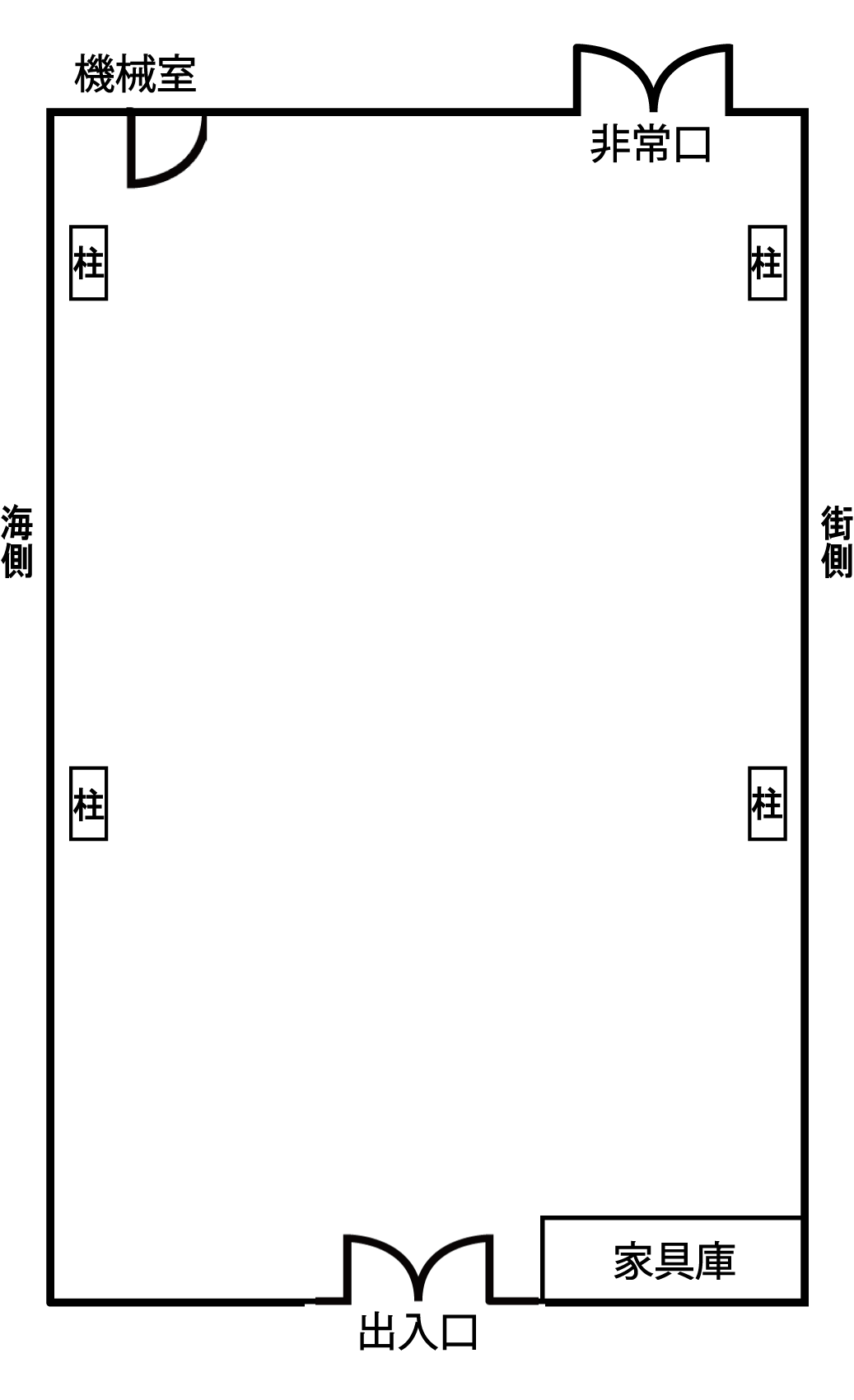 お茶用品一式　　　　　　　人分灰　皿　　　　　　　　　　　　ヶお茶用品一式　　　　　　　人分灰　皿　　　　　　　　　　　　ヶ（連　絡　事　項）（連　絡　事　項）※事務局記入欄※事務局記入欄設営可能時間月　　 日(　　)　　：　　～　　　月　　日(　　)　　：継　続　　月　　 日(　　) まで使用しますので、清掃お願いします。